CARDÁPIO SEMANAL* DE 15/10 A 20/10/2018* Cardápio sujeito a alterações 1 Exclusivo para vegetarianos                                                                                                                                        AVISOSUFPI / PRAEC / COORDENADORIA DE NUTRIÇÃO E DIETÉTICA - CND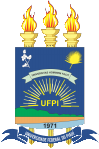 RESTAURANTE UNIVERSITÁRIO DO CAMPUS MINISTRO REIS VELLOSOEstrutura do CardápioAlmoçoAlmoçoAlmoçoAlmoçoAlmoçoAlmoçoJantarJantarJantarJantarJantarEstrutura do Cardápio2ª Feira3ª Feira4ª Feira5ª Feira6ª feiraSábado2ª Feira3ª Feira4ª Feira5ª Feira6ª feiraSaladaSalada ao azeiteSalada ao azeiteSalada ao azeiteSalada ao azeiteSalada ao azeiteSalada ao azeitePrato PrincipalPeixe FritoFeijoadaFeijão pretoc/ legumes1Cozidão c/ legumesFERIADO ESTADUALADEFINIRGalinhadaAssado de panelaFrango assadoFERIADO ESTADUALGuarnição-Farofa--Farofa-AcompanhamentosBaião de dois ArrozArroz, FeijãoFeijão c/ abóboraBaião de doisArroz, FeijãoSobremesaSuco de cajuMelanciaBananaSuco de goiabaMelanciaMelãoATENDEMOS EXCLUSIVAMENTE À COMUNIDADE UNIVERSITÁRIA – Funcionários UFPI, Terceirizados e Estudantes regularmente matriculados.Para aquisição de fichas, pedimos a gentileza de trazer dinheiro trocado.Facilita o troco e agiliza as filas!HORÁRIO DE ATENDIMENTO:De 2ª a 6ª Feira: ALMOÇO 11h às 13:30h                              JANTAR 17h às 19h               Sábado: ALMOÇO 11h às 13h 